I. Применение сил и средств пожарной охраны на пожары и другие виды работ          1. В течении отчётного периода 2017г. в Большеулуйском районе зарегистрировано 10 пожаров, погибших нет,  травмированных человек нет, уничтожено 7 строений,  материальный ущерб уточняется (в сравнении с АППГ 17пожаров, погибших нет, пострадавших нет).	2. В течении отчётного периода 2017г. в Большеулуйском районе зарегистрировано 83 выезда, что на 43,1 % меньше по сравнению с АППГ (146):       - ПСЧ-32 ФГКУ «5 отряд ФПС по Красноярскому краю» потушено 10 пожаров,  ликвидировано 6 последствий ДТП, 40прочих вызовов;11 ложных вызов;	3. ПСЧ-32 ФГКУ «5 отряд ФПС по Красноярскому краю» ликвидировано 10 пожаров, что на 41,1 % меньше по сравнению с АППГ (17)  - населением до прибытия подразделений пожарной охраны ни один пожар не потушен;силами одного караула потушено 9 пожаров;  первым стволом от емкости автоцистерны потушено 3 пожара;с установкой ПА на водоисточники потушено 4 пожара;от ёмкостей нескольких автоцистерн 2 пожара; с привлечением дополнительных сил и средств потушен 1 пожар.	3.1 С использованием водяных стволов потушено 10 пожаров в 2017г., АППГ(17).  Пенные стволы на тушение пожаров не применялись..	3.2 специальная пожарная техника на тушения пожаров не использовалась.	4. спасено на пожарах 0 человек и 7300000 рублей материальных ценностей.            5. пожаров на транспорте в Большеулуйском районе –не было.ВрИО начальника ПСЧ-32 ФГКУ «5 отряд ФПС    по Красноярскому краю»   лейтенант внутренней службы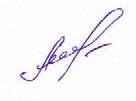 А.С. Андросов